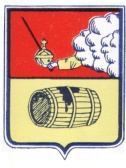 АДМИНИСТРАЦИЯ  МУНИЦИПАЛЬНОГО ОБРАЗОВАНИЯ "ВЕЛЬСКОЕ"ПОСТАНОВЛЕНИЕ11 апреля  2017 года    №118 г. Вельск О внесении изменений в административный регламент предоставления муниципальной услуги по выдаче разрешений на строительство при осуществлении строительства, реконструкции объектов капитального строительства, расположенных на территории муниципального образования «Вельское», утвержденный  постановлением администрации МО «Вельское» от  23 ноября 2016 года  №479   В соответствии со статьей 13 Федерального закона от 27 июля 2010 года № 210-ФЗ «Об организации предоставления государственных и муниципальных услуг» и частью 11 статьи 51 Градостроительного кодекса Российской Федерациип о с т а н о в л я ю: 1. Внести   в   административный  регламент предоставления муниципальной услуги  по выдаче разрешений на строительство при осуществлении строительства, реконструкции объектов капитального строительства, расположенных на территории муниципального образования «Вельское», утвержденный  постановлением администрации МО «Вельское» от  23 ноября 2016 года  №479, следующие изменения:  а)  в пункте 27:    - во втором абзаце подпункта 2 слова «8 дней» заменить  словами «6 рабочих дней»;    - во втором абзаце подпункта 3 слова «10 дней» заменить словами «7 рабочих дней»;  б) во втором абзаце пункта 29 слова «10 дней» заменить словами «7 рабочих дней».  2. Постановление подлежит размещению на официальном сайте МО «Вельское».  3. Контроль за исполнением настоящего постановления возложить на заместителя главы муниципального образования «Вельское» по городскому хозяйству и градостроительству Цыпнятова И.А. Глава муниципального образования «Вельское»                    И.А. Рогозин